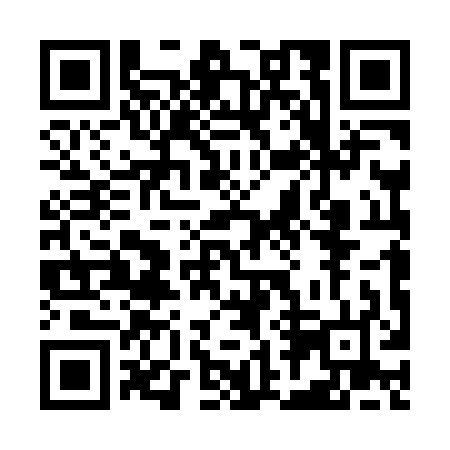 Prayer times for Antelope Springs, Nevada, USAWed 1 May 2024 - Fri 31 May 2024High Latitude Method: Angle Based RulePrayer Calculation Method: Islamic Society of North AmericaAsar Calculation Method: ShafiPrayer times provided by https://www.salahtimes.comDateDayFajrSunriseDhuhrAsrMaghribIsha1Wed4:315:5112:444:327:388:582Thu4:295:5012:444:327:398:593Fri4:285:4812:444:327:399:004Sat4:265:4712:444:327:409:025Sun4:255:4612:444:327:419:036Mon4:245:4512:434:327:429:047Tue4:225:4412:434:337:439:058Wed4:215:4312:434:337:449:069Thu4:205:4212:434:337:459:0810Fri4:185:4112:434:337:469:0911Sat4:175:4012:434:337:479:1012Sun4:165:3912:434:347:489:1113Mon4:155:3912:434:347:489:1214Tue4:145:3812:434:347:499:1415Wed4:125:3712:434:347:509:1516Thu4:115:3612:434:347:519:1617Fri4:105:3512:434:357:529:1718Sat4:095:3512:434:357:539:1819Sun4:085:3412:434:357:539:1920Mon4:075:3312:444:357:549:2021Tue4:065:3212:444:357:559:2222Wed4:055:3212:444:367:569:2323Thu4:045:3112:444:367:579:2424Fri4:035:3112:444:367:579:2525Sat4:035:3012:444:367:589:2626Sun4:025:2912:444:367:599:2727Mon4:015:2912:444:378:009:2828Tue4:005:2912:444:378:009:2929Wed4:005:2812:444:378:019:3030Thu3:595:2812:454:378:029:3131Fri3:585:2712:454:388:029:32